Федеральное государственное бюджетное учреждение высшего образования «Керченский государственный морской технологический университет»Филиал ФГБОУ ВО «КГМТУ» в г. Феодосия Феодосийский городской совет МБУК «Феодосийский музей древностей» муниципального образования городской округ Феодосия Республики Крым ФГУП «Судостроительный завод «Море»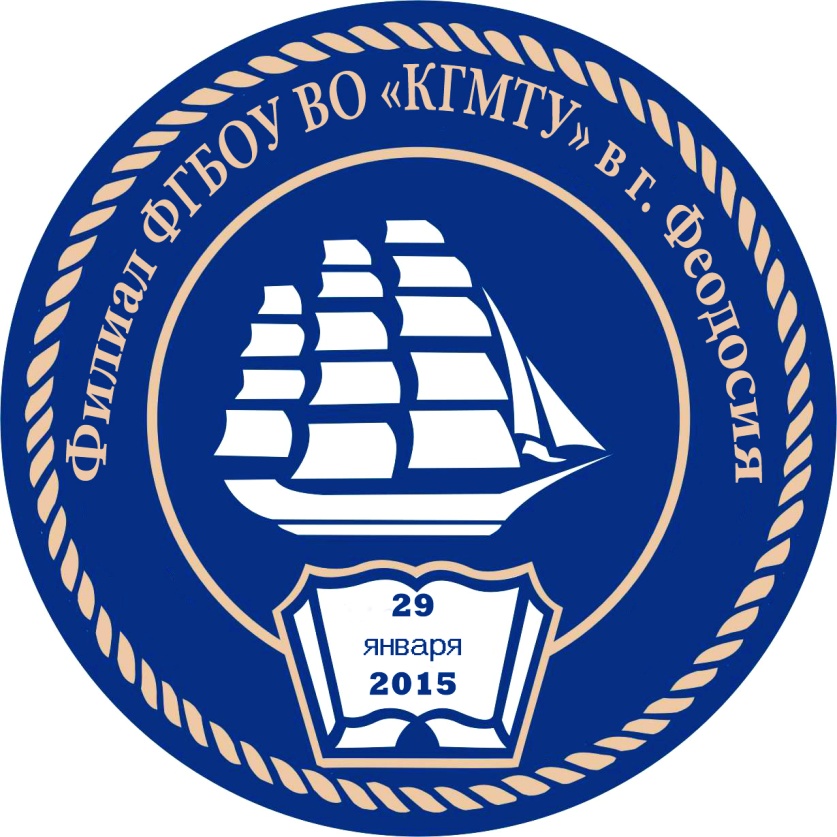 Информационное письмо №1 Уважаемые коллеги! Приглашаем Вас принять участие в работе I Национальной научно-практической конференции «Актуальные проблемы социально-экономического развития общества». Конференция будет проходить 21 февраля 2019 г. на базе филиала ФГБОУ ВО «Керченский государственный морской технологический университет» в г.Феодосия.Конференция призвана создать основу для обмена результатами научных исследований, взаимодействия ученых из вузов и научных учреждений различных регионов Российской Федерации и Республики Крым, координации научной и практической деятельности в таких областях знаний как современные аспекты развития экономики, техника и технология моря, общество и современность: проблемы и решения. Состав организационного комитета Председатель: Масюткин Евгений Петрович – ректор ФГБОУ ВО «Керченский государственный морской технологический университет», профессор;Заместитель председателя: Логунова Наталья Анатольевна – д-р экон. наук, проректор по научной работе ФГБОУ ВО «КГМТУ»; Члены организационного комитета: Серёгин Сергей Станиславович – канд. экон. наук, доцент, начальник отдела обеспечения научно-исследовательской деятельностью ФГБОУ ВО «КГМТУ»; Торубарова Светлана Макаровна – и.о. директора филиала ФГБОУ ВО «КГМТУ» в г.Феодосия; Корнеева Елена Васильевна – доцент, кандидат исторических наук, заведующая кафедрой гуманитарных и социально-экономических наук филиала ФГБОУ ВО «КГМТУ» в г. Феодосия; Родионов Александр Анатольевич – к.и.н., директор МБУК «Феодосийский музей древностей» муниципального образования городской округ Феодосия Республики Крым; Безкровная Галина Дмитриевна – доцент, кандидат экономических наук, доцент кафедры гуманитарных и социально-экономических наук филиала ФГБОУ ВО «КГМТУ» в г. Феодосия;Арзуманов Роберт Мосесович - доцент, кандидат технических наук, доцент кафедры гуманитарных и социально-экономических наук филиала ФГБОУ ВО «КГМТУ» в г. Феодосия; Сагайдак Галина Петровна – старший преподаватель кафедры гуманитарных и социально-экономических наук филиала ФГБОУ ВО «КГМТУ» в г. Феодосия; Зубрилин Константин Михайлович – доцент, кандидат физико-математических наук, доцент кафедры математических и естественных дисциплин филиала ФГБОУ ВО «КГМТУ» в г. Феодосия; Ответственный секретарь – Норенко Иоланта Ивановна, старший преподаватель кафедры гуманитарных и социально-экономических наук филиала ФГБОУ ВО «КГМТУ» в г. Феодосия. Секции конференции: Современные аспекты развития экономики. Техника и технология моря. Общество и современность: проблемы и решения. Заявки (форма 1) и материалы на участие (форма 2), оформленные в соответствии с требованиями (форма 3 - пример оформления статьи), скан квитанции об оплате направлять в Оргкомитет по адресу: gisen.feodosia@yandex.ru до 9 февраля 2019 года Форма 1: ЗАЯВКА НА УЧАСТИЕ В КОНФЕРЕНЦИИназвание файла: фамилия-автора_заявка (например: тимофеев_заявка) Форма 2:ТРЕБОВАНИЯ К ОФОРМЛЕНИЮ СТАТЬИ название файла: №_секции_фамилия-первого-автора_статья (например: 3_тимофеев_статья)Объем: не менее 3 и не более 6 стр. (более 6 стр. - по согласованию с оргкомитетом)Технические требования к оформлению:шрифт Times New Roman, размер - 14pt, интервал - 1,0; выравнивание по ширине, отступ абзаца - 1,25 см, ориентация листа книжная, поля с каждой стороны 2 см;Оформление статьи (Форма 3):Первая строка: УДК (Times New Roman, обычный, 14pt)Вторая строка: НАЗВАНИЕ ДОКЛАДА - прописными буквами, шрифт полужирный, выравнивание по центру, интервал одинарный (Times New Roman, 14pt);Третья строка: ФИО автора (авторов) – шрифт полужирный курсив, выравнивание по центру, интервал одинарный (Times New Roman, 14pt);Четвертая строка: Организация, место работы автора (авторов), Город, Страна, E-mail – шрифт обычный курсив, выравнивание по центру, интервал одинарный (Times New Roman, 14pt);Свободная строка, интервал одинарный (Times New Roman, 14pt).Аннотация. Аннотация должна полностью соответствовать содержанию работы. Объем от 100 до 200 слов. Текст аннотации – шрифт обычный, выравнивание по ширине (Times New Roman, 14pt).Ключевые слова: от 5 до 10 ключевых слов, отражающих основные проблемы исследования и способствующих индексированию статьи в поисковых системах. Шрифт обычный, выравнивание по ширине (Times New Roman, 14pt).Свободная строка, интервал одинарный (Times New Roman, 14pt).Пункты 2-8 повторяются на английском языке в аналогичном оформлении. Структурированный текст статьи: Введение – кратко излагается современное состояние вопроса и обосновывается актуальность исследования. Дается критическая оценка литературы, имеющей отношение к рассматриваемой проблеме. Ставятся четко сформулированные цели и задачи, поясняющие дальнейшее исследование в конкретной области.Материал и методы исследования – дается достаточно подробное описание работы, для ее возможного воспроизведения. Методы, опубликованные ранее, должны сопровождаться ссылками: автором описываются только относящиеся к теме изменения.Полученные результаты и их обсуждение – результаты должны быть ясными и лаконичными. Показывается их значимость.Выводы – подводятся основные итоги работы, приводятся рекомендации и указание на дальнейшие возможные направления исследований.Свободная строка, интервал одинарный (Times New Roman, 14pt).Библиографический список.Приводится в конце статьи пронумерованным списком, оформление согласно ГОСТ 7.1-2003. На каждую позицию в списке литературы должна быть ссылка в тексте, номер ссылки указывается в квадратных скобках. Номера ссылок должны стоять в списке литературы в том порядке, в котором они появляются в тексте.Требования к тексту статьи:Сокращение слов в заголовках не допускается, оно возможно лишь в случаях, установленных соответствующим стандартом или правилами русской орфографии и пунктуации.При оформлении таблиц все таблицы нумеруют арабскими цифрами. Над левым верхним углом таблицы помещают надпись «Таблица» с указанием номера таблицы, например: «Таблица 1 - Название». Головка таблицы должна быть отделена линией от остальной части таблицы. Рекомендуемая высота строк таблицы - не менее 8 мм. Название таблицы должно отражать ее содержание, быть точным, кратким. Название помещают после номера таблицы через тире, с прописной буквы. На все таблицы должны быть ссылки в тексте работы.Рисунки нумеруются арабскими цифрами, например: «Рисунок 1 - Название». Слово «Рисунок», его номер и тематическое наименование помещают ниже изображения и пояснительных данных симметрично иллюстрации. На все иллюстрации должны быть ссылки в тексте. Иллюстрации размещаются сразу после ссылки или на следующем листе. Рабочие языки конференции - русский. Организационный взнос для очного и заочного участия предусматривается в размере 300 рублей при получении только электронной версии сборника. После оплаты организационного взноса скан квитанции высылается на электронный адрес оргкомитета (gisen.feodosia@yandex.ru) Реквизиты для перечисления денежных средств Получатель: УФК по Республике Крым (ФГБОУ ВО «КГМТУ», л/с 20756Э13400) р/с 40501810435102000001 БИК 043510001 ИНН/КПП 9111013097/911101001 ОКТМО 35715000Назначение платежа: КБК 00000000000000000130, л/с 20756Э13400, доходы от платных услуг (проведение научно-практической конференции «Актуальные проблемы социально-экономического развития общества»), ФИО.Все расходы по приезду и размещению участников конференции берет на себя направляющая сторона. По результатам работы Конференции планируется издание сборника статей с постатейным размещением в РИНЦ.Контакты: e-mail: gisen.feodosia@yandex.ru Корнеева Елена Васильевна, тел. +7(978) 723-59-88 Информация о конференции находится на сайте ФГБОУ ВО «КГМТУ», ссылка: http://www.kgmtu.ru/nauka/konferencii-na-baze-fgbou-vo-kgmtu. Адрес оргкомитета: 298176, г. Феодосия, п. Приморский, ул. Советская 19 Филиал ФГБОУ ВО «Керченский государственный морской технологический университет» в г. Феодосия, кафедра гуманитарных и социально-экономических наук. Просим максимально распространить данное информационное письмо среди Ваших коллег.С уважением, оргкомитет конференцииФорма 3:Пример оформления статьи.УДК 330.322.16 ФОРМИРОВАНИЕ ИНВЕСТИЦИОННОЙ ПРИВЛЕКАТЕЛЬНОСТИ РЕСПУБЛИКИ КРЫМ (К ВОПРОСУ О СТРАТЕГИИ СОЦИАЛЬНО-ЭКОНОМИЧЕСКОГО РАЗВИТИЯ РЕСПУБЛИКИ КРЫМ 
ДО 2030 ГОДА)Е. В. Корнеева, к. и. н, доцент, зав. кафедрой гуманитарных и социально-экономических наук  филиала ФГБОУ ВО «КГМТУ» в г. Феодосияe-mail: lyaba_alenka@ukr.netАннотация. Экономика государства представляет собой совокупность процессов, которые направлены на рост благосостояния всей страны и каждого человека в отдельности. Одно из ключевых мест в экономике занимают инвестиции, поскольку их наличие и масштаб являются одним из показателей экономического благосостояния. В статье рассматриваются особенности инвестиционной привлекательности Республики Крым за последние пять лет. Значительное внимание уделено созданию привлекательного инвестиционного климата в соответствии со Стратегий развития Крыма до 2030 года. Ключевые слова. Республика Крым, инвестиции, экономический рост, благосостояние народа, потенциал государства.FORMATION OF INVESTMENT ATTRACTIVENESS OF THE REPUBLIC OF CRIMEA (TO THE ISSUE OF THE STRATEGY FOR SOCIO-ECONOMIC DEVELOPMENT OF THE REPUBLIC OF CRIMEA 2030)E. V. Korneeva, K. I. N., associate Professor, head. the Department of humanitarian and socio-economic Sciences branch of the KGMTU in Feodosia. e-mail: lyaba_alenka@ukr.netAnnotation: The economy of the state is a set of processes that are aimed at increasing the welfare of the whole country and the  each person of  individually. Investments occupy a key place in the economy, since their availability and scale are one of the indicators of economic well-being. The article discusses the features of the investment attractiveness of the Republic of Crimea over the past five years. Considerable attention is paid to the creation of  the attractive investment the climate in accordance with the development Strategies of Crimea until 2030. Keywords: Republic of Crimea, investments, economic growth, welfare of the people, the potential of the state.Введение. Определяющим фактором развития любого государства являются показатели экономического роста. …Материал и методы исследования. В качестве источника были использованы данные официальной статистики Федеральной службы государственной статистики по Республике Крым за последние годы. …Полученные результаты и их обсуждение. Экономика Российской Федерации в последние годы характеризовалась нестабильностью: с 2012 г. началось снижение темпов роста, к концу 2014 г. экономическое положение государства можно было охарактеризовать как состояние стагнации. …Выводы. Представленные результаты показывают, что ….. Список литературы1.  Корнеева, Е.В. Тенденции демографической безопасности Республики Крым в 2014-2015 гг. - Финансово-экономическая безопасность регионов России: сборник материалов I Международной научно-практической конференции (г. Симферополь — г. Феодосия, пгт. Коктебель, 7 октября 2016 года). — Симферополь: ФГАОУ ВО «Крымский федеральный университет имени В.И. Вернадского», 2016. — С. 62-69. 2.  Корчагин, Ю.А. Инвестиции и инвестиционный анализ: учебник/ Ю.А.Корчагин, И.П.Маличенко. – Ростов н/Д: Феникс, 2010. – 601 с.3.  …1ФИО автора2Место работы3Должность4Ученая степень и звание5Адрес6Контактный телефон7E-mail8Название статьи9Секция10Форма участия